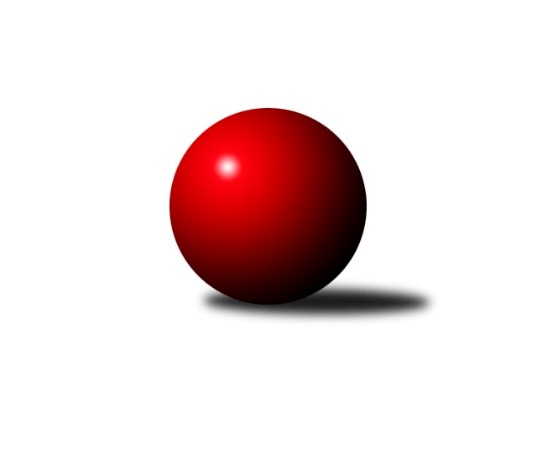 Č.12Ročník 2021/2022	15.1.2022Nejlepšího výkonu v tomto kole: 2864 dosáhlo družstvo: KK Šumperk ASeveromoravská divize 2021/2022Výsledky 12. kolaSouhrnný přehled výsledků:SKK Ostrava ˝A˝	- HKK Olomouc ˝B˝	7:1	2477:2365	7.5:4.5	15.1.TJ Michalkovice A	- TJ Horní Benešov ˝D˝	5:3	2343:2314	5.0:7.0	15.1.TJ Spartak Bílovec ˝A˝	- SKK Jeseník ˝A˝	4:4	2602:2637	5.5:6.5	15.1.TJ Sokol Sedlnice ˝A˝	- TJ VOKD Poruba ˝A˝	2:6	2550:2597	4.5:7.5	15.1.TJ Sokol Bohumín ˝B˝	- TJ Odry ˝B˝	6:2	2588:2552	9.0:3.0	15.1.KK Šumperk A	- TJ Opava ˝B˝	7:1	2864:2609	10.0:2.0	15.1.Tabulka družstev:	1.	SKK Jeseník ˝A˝	12	9	1	2	58.5 : 37.5 	85.5 : 58.5 	 2618	19	2.	TJ Spartak Bílovec ˝A˝	12	8	1	3	63.0 : 33.0 	88.5 : 55.5 	 2653	17	3.	KK Šumperk A	12	8	1	3	61.0 : 35.0 	90.5 : 53.5 	 2682	17	4.	SKK Ostrava ˝A˝	12	8	1	3	60.5 : 35.5 	78.0 : 66.0 	 2549	17	5.	TJ Horní Benešov ˝D˝	12	6	0	6	49.0 : 47.0 	74.5 : 69.5 	 2458	12	6.	TJ Sokol Sedlnice ˝A˝	12	5	1	6	46.5 : 49.5 	74.0 : 70.0 	 2520	11	7.	HKK Olomouc ˝B˝	12	5	0	7	46.0 : 50.0 	72.0 : 72.0 	 2511	10	8.	TJ Michalkovice A	12	5	0	7	40.0 : 56.0 	62.5 : 81.5 	 2505	10	9.	TJ VOKD Poruba ˝A˝	12	4	1	7	37.0 : 59.0 	58.5 : 85.5 	 2511	9	10.	TJ Opava ˝B˝	12	4	0	8	37.5 : 58.5 	59.0 : 85.0 	 2529	8	11.	TJ Sokol Bohumín ˝B˝	12	4	0	8	36.5 : 59.5 	57.0 : 87.0 	 2513	8	12.	TJ Odry ˝B˝	12	3	0	9	40.5 : 55.5 	64.0 : 80.0 	 2531	6Podrobné výsledky kola:	 SKK Ostrava ˝A˝	2477	7:1	2365	HKK Olomouc ˝B˝	Jan Pavlosek	 	 199 	 210 		409 	 2:0 	 382 	 	178 	 204		Leopold Jašek	Radek Foltýn	 	 194 	 183 		377 	 1:1 	 375 	 	204 	 171		Dušan Říha	Michal Blinka	 	 228 	 221 		449 	 2:0 	 394 	 	199 	 195		Radek Malíšek	Jiří Trnka	 	 225 	 203 		428 	 1:1 	 403 	 	196 	 207		Josef Šrámek	Vladimír Korta *1	 	 205 	 180 		385 	 0:2 	 404 	 	206 	 198		Milan Sekanina	Miroslav Složil	 	 225 	 204 		429 	 1.5:0.5 	 407 	 	203 	 204		Lukáš Dadákrozhodčí:  Vedoucí družstevstřídání: *1 od 1. hodu Jiří KolodějNejlepší výkon utkání: 449 - Michal Blinka	 TJ Michalkovice A	2343	5:3	2314	TJ Horní Benešov ˝D˝	Jiří Řepecký	 	 197 	 194 		391 	 0:2 	 403 	 	202 	 201		Petr Rak	Martin Ščerba	 	 186 	 191 		377 	 1:1 	 375 	 	188 	 187		Michal Blažek	Petr Řepecký	 	 193 	 188 		381 	 0:2 	 402 	 	209 	 193		Jaromír Hendrych	Daniel Dudek	 	 215 	 194 		409 	 2:0 	 358 	 	178 	 180		Pavla Hendrychová	Josef Jurášek	 	 192 	 217 		409 	 2:0 	 353 	 	165 	 188		Zdeněk Smrža	Josef Linhart	 	 189 	 187 		376 	 0:2 	 423 	 	205 	 218		David Láčíkrozhodčí: Raabová LenkaNejlepší výkon utkání: 423 - David Láčík	 TJ Spartak Bílovec ˝A˝	2602	4:4	2637	SKK Jeseník ˝A˝	Michal Kudela	 	 211 	 231 		442 	 2:0 	 413 	 	202 	 211		Jiří Fárek	David Binar	 	 213 	 208 		421 	 0:2 	 499 	 	236 	 263		Michal Smejkal	Filip Sýkora	 	 217 	 205 		422 	 1:1 	 416 	 	220 	 196		Pavel Hannig	Petr Číž	 	 210 	 220 		430 	 0:2 	 471 	 	246 	 225		Václav Smejkal	Milan Zezulka	 	 240 	 179 		419 	 1:1 	 378 	 	195 	 183		Jaromíra Smejkalová	Tomáš Binar	 	 232 	 236 		468 	 1.5:0.5 	 460 	 	232 	 228		Miroslav Valarozhodčí: Antonín FabíkNejlepší výkon utkání: 499 - Michal Smejkal	 TJ Sokol Sedlnice ˝A˝	2550	2:6	2597	TJ VOKD Poruba ˝A˝	Michaela Tobolová	 	 205 	 199 		404 	 0:2 	 434 	 	227 	 207		Pavel Hrabec	Ladislav Petr	 	 214 	 208 		422 	 0:2 	 481 	 	251 	 230		Jiří Kratoš	Adam Chvostek	 	 204 	 211 		415 	 0.5:1.5 	 416 	 	204 	 212		Jáchym Kratoš	Miroslav Mikulský	 	 223 	 223 		446 	 2:0 	 411 	 	210 	 201		Martin Skopal	Rostislav Kletenský	 	 213 	 240 		453 	 1:1 	 409 	 	233 	 176		Lukáš Trojek	Milan Janyška	 	 199 	 211 		410 	 1:1 	 446 	 	239 	 207		Michal Bezručrozhodčí:  Vedoucí družstevNejlepší výkon utkání: 481 - Jiří Kratoš	 TJ Sokol Bohumín ˝B˝	2588	6:2	2552	TJ Odry ˝B˝	Libor Krajčí	 	 213 	 216 		429 	 2:0 	 419 	 	205 	 214		Stanislav Ovšák	Martina Honlová	 	 224 	 203 		427 	 2:0 	 422 	 	221 	 201		Ondřej Gajdičiar	Štefan Dendis	 	 214 	 215 		429 	 2:0 	 392 	 	198 	 194		Vojtěch Rozkopal	Dalibor Hamrozy	 	 199 	 223 		422 	 1:1 	 437 	 	228 	 209		Jana Frydrychová	Lada Péli	 	 225 	 232 		457 	 2:0 	 415 	 	213 	 202		Karel Šnajdárek	Fridrich Péli	 	 192 	 232 		424 	 0:2 	 467 	 	227 	 240		Jiří Madeckýrozhodčí: Honlová MartinaNejlepší výkon utkání: 467 - Jiří Madecký	 KK Šumperk A	2864	7:1	2609	TJ Opava ˝B˝	Pavel Heinisch	 	 249 	 234 		483 	 2:0 	 436 	 	217 	 219		Pavel Martinec	Jaroslav Vymazal	 	 252 	 233 		485 	 2:0 	 462 	 	239 	 223		Svatopluk Kříž	Rostislav Biolek	 	 228 	 238 		466 	 1:1 	 448 	 	229 	 219		Zdeněk Chlopčík	František Habrman	 	 235 	 247 		482 	 2:0 	 414 	 	223 	 191		Rudolf Haim	Jaromír Rabenseifner	 	 251 	 242 		493 	 2:0 	 393 	 	210 	 183		Jan Strnadel	Gustav Vojtek	 	 214 	 241 		455 	 1:1 	 456 	 	225 	 231		Aleš Fischerrozhodčí: Pavel HeinischNejlepší výkon utkání: 493 - Jaromír RabenseifnerPořadí jednotlivců:	jméno hráče	družstvo	celkem	plné	dorážka	chyby	poměr kuž.	Maximum	1.	Michal Smejkal 	SKK Jeseník ˝A˝	460.19	302.3	157.9	3.6	7/7	(499)	2.	Tomáš Binar 	TJ Spartak Bílovec ˝A˝	459.53	307.2	152.3	3.3	6/7	(509)	3.	Pavel Heinisch 	KK Šumperk A	454.33	310.3	144.0	5.3	7/7	(489)	4.	Jaromír Rabenseifner 	KK Šumperk A	453.80	313.0	140.8	4.7	7/7	(529)	5.	Václav Smejkal 	SKK Jeseník ˝A˝	452.56	304.2	148.4	5.7	5/7	(509)	6.	Petr Číž 	TJ Spartak Bílovec ˝A˝	451.40	314.5	136.9	4.6	6/7	(471)	7.	František Habrman 	KK Šumperk A	451.16	311.2	140.0	8.9	5/7	(495)	8.	Jiří Kratoš 	TJ VOKD Poruba ˝A˝	450.21	300.7	149.5	3.5	7/7	(501)	9.	Lada Péli 	TJ Sokol Bohumín ˝B˝	449.31	304.4	144.9	3.6	7/7	(477)	10.	David Binar 	TJ Spartak Bílovec ˝A˝	447.31	298.9	148.4	3.5	6/7	(470)	11.	Rostislav Biolek 	KK Šumperk A	446.07	303.2	142.8	4.3	6/7	(500)	12.	Gustav Vojtek 	KK Šumperk A	445.60	304.8	140.8	4.7	7/7	(483)	13.	Milan Janyška 	TJ Sokol Sedlnice ˝A˝	444.93	292.2	152.7	3.7	7/7	(472)	14.	Milan Zezulka 	TJ Spartak Bílovec ˝A˝	442.24	309.4	132.9	4.5	5/7	(499)	15.	Ladislav Petr 	TJ Sokol Sedlnice ˝A˝	441.78	298.3	143.5	6.4	6/7	(492)	16.	Pavel Hannig 	SKK Jeseník ˝A˝	439.89	311.1	128.8	6.8	6/7	(468)	17.	Jiří Trnka 	SKK Ostrava ˝A˝	437.52	297.0	140.6	4.0	7/7	(455)	18.	Michal Kudela 	TJ Spartak Bílovec ˝A˝	437.43	295.7	141.8	3.8	7/7	(471)	19.	Vojtěch Rozkopal 	TJ Odry ˝B˝	436.92	293.8	143.1	6.5	6/7	(516)	20.	Lukáš Dadák 	HKK Olomouc ˝B˝	436.20	297.5	138.7	4.8	5/7	(487)	21.	Rudolf Haim 	TJ Opava ˝B˝	434.57	293.8	140.8	6.3	7/7	(475)	22.	Miroslav Smrčka 	KK Šumperk A	434.50	304.8	129.7	8.3	6/7	(461)	23.	Dalibor Hamrozy 	TJ Sokol Bohumín ˝B˝	433.73	304.5	129.2	4.4	5/7	(462)	24.	Jiří Fárek 	SKK Jeseník ˝A˝	431.92	297.2	134.7	5.6	6/7	(462)	25.	Michal Blažek 	TJ Horní Benešov ˝D˝	431.33	296.3	135.0	6.6	7/7	(482)	26.	Jiří Madecký 	TJ Odry ˝B˝	430.76	300.8	130.0	8.2	5/7	(467)	27.	Miroslav Složil 	SKK Ostrava ˝A˝	430.43	292.2	138.2	5.4	6/7	(452)	28.	Pavel Hrabec 	TJ VOKD Poruba ˝A˝	430.33	293.1	137.3	6.9	7/7	(454)	29.	Milan Sekanina 	HKK Olomouc ˝B˝	429.93	294.4	135.5	5.1	7/7	(471)	30.	Filip Sýkora 	TJ Spartak Bílovec ˝A˝	429.17	294.6	134.6	5.4	6/7	(467)	31.	Stanislav Ovšák 	TJ Odry ˝B˝	428.14	293.7	134.5	6.1	7/7	(459)	32.	Michal Bezruč 	TJ VOKD Poruba ˝A˝	427.43	294.7	132.7	5.5	6/7	(448)	33.	Josef Linhart 	TJ Michalkovice A	427.27	297.2	130.1	7.2	6/7	(447)	34.	Michal Blinka 	SKK Ostrava ˝A˝	425.48	297.4	128.1	7.7	7/7	(449)	35.	Pavel Martinec 	TJ Opava ˝B˝	425.46	299.1	126.4	6.5	7/7	(463)	36.	Petr Rak 	TJ Horní Benešov ˝D˝	425.33	295.0	130.3	7.0	7/7	(471)	37.	Daniel Dudek 	TJ Michalkovice A	425.32	292.9	132.4	4.9	5/7	(445)	38.	Libor Krajčí 	TJ Sokol Bohumín ˝B˝	424.83	292.9	131.9	8.3	7/7	(452)	39.	Aleš Fischer 	TJ Opava ˝B˝	423.89	291.5	132.4	6.8	6/7	(456)	40.	Martin Ščerba 	TJ Michalkovice A	422.93	294.2	128.7	9.2	5/7	(455)	41.	Karel Šnajdárek 	TJ Odry ˝B˝	422.54	295.6	126.9	6.5	6/7	(449)	42.	Radek Foltýn 	SKK Ostrava ˝A˝	421.97	294.6	127.4	8.3	6/7	(460)	43.	Miroslav Pytel 	SKK Ostrava ˝A˝	421.75	289.8	131.9	7.1	6/7	(438)	44.	Antonín Fabík 	TJ Spartak Bílovec ˝A˝	421.67	289.1	132.5	9.3	6/7	(448)	45.	Jana Frydrychová 	TJ Odry ˝B˝	420.37	294.1	126.3	7.1	6/7	(498)	46.	Josef Šrámek 	HKK Olomouc ˝B˝	419.94	290.1	129.8	5.5	7/7	(471)	47.	Zdeněk Chlopčík 	TJ Opava ˝B˝	419.77	289.1	130.6	8.5	5/7	(453)	48.	Jan Stuchlík 	TJ Sokol Sedlnice ˝A˝	419.17	290.5	128.7	8.0	6/7	(438)	49.	Leopold Jašek 	HKK Olomouc ˝B˝	417.74	291.7	126.0	7.3	7/7	(465)	50.	Rostislav Kletenský 	TJ Sokol Sedlnice ˝A˝	417.37	285.0	132.4	6.7	7/7	(453)	51.	Dušan Říha 	HKK Olomouc ˝B˝	416.36	289.8	126.6	7.2	6/7	(471)	52.	Jaromíra Smejkalová 	SKK Jeseník ˝A˝	416.05	296.4	119.7	7.9	7/7	(456)	53.	Ondřej Gajdičiar 	TJ Odry ˝B˝	414.93	289.4	125.6	6.5	6/7	(465)	54.	Lukáš Trojek 	TJ VOKD Poruba ˝A˝	414.19	294.3	119.9	7.1	6/7	(439)	55.	Jiří Řepecký 	TJ Michalkovice A	413.52	292.0	121.5	8.3	7/7	(450)	56.	David Láčík 	TJ Horní Benešov ˝D˝	412.60	288.2	124.5	9.7	5/7	(442)	57.	Josef Jurášek 	TJ Michalkovice A	411.90	285.5	126.4	8.0	6/7	(447)	58.	Jaromír Hendrych 	TJ Horní Benešov ˝D˝	409.31	290.3	119.0	9.2	7/7	(473)	59.	Jan Kučák 	TJ Odry ˝B˝	407.80	288.9	118.9	7.1	5/7	(443)	60.	Zdeněk Smrža 	TJ Horní Benešov ˝D˝	407.00	281.3	125.7	7.6	6/7	(457)	61.	Martin Švrčina 	TJ Horní Benešov ˝D˝	406.53	288.6	117.9	9.9	6/7	(465)	62.	Jan Pavlosek 	SKK Ostrava ˝A˝	405.87	281.6	124.3	6.3	5/7	(439)	63.	Jan Strnadel 	TJ Opava ˝B˝	405.79	287.3	118.5	8.9	7/7	(437)	64.	Radek Malíšek 	HKK Olomouc ˝B˝	404.46	290.3	114.2	10.4	7/7	(450)	65.	Jáchym Kratoš 	TJ VOKD Poruba ˝A˝	403.36	287.0	116.4	10.9	6/7	(441)	66.	Petr Řepecký 	TJ Michalkovice A	402.00	293.5	108.5	13.3	7/7	(430)	67.	Michaela Tobolová 	TJ Sokol Sedlnice ˝A˝	401.21	280.3	120.9	7.2	7/7	(428)	68.	René Světlík 	TJ Sokol Bohumín ˝B˝	396.44	289.9	106.5	9.7	6/7	(416)	69.	Martin Skopal 	TJ VOKD Poruba ˝A˝	382.89	272.4	110.5	12.9	7/7	(439)		Jaroslav Vymazal 	KK Šumperk A	470.25	310.3	160.0	3.5	2/7	(485)		Vladimír Štacha 	TJ Spartak Bílovec ˝A˝	456.75	309.0	147.8	5.0	2/7	(469)		Svatopluk Kříž 	TJ Opava ˝B˝	450.00	303.1	146.9	5.5	4/7	(491)		Miroslav Vala 	SKK Jeseník ˝A˝	446.42	298.4	148.0	7.5	4/7	(496)		David Stareček 	TJ VOKD Poruba ˝A˝	446.00	313.0	133.0	10.0	1/7	(446)		Petra Rosypalová 	SKK Jeseník ˝A˝	443.75	311.5	132.3	7.0	2/7	(472)		Radek Hejtman 	HKK Olomouc ˝B˝	436.89	293.8	143.1	5.4	3/7	(455)		Jozef Kuzma 	TJ Sokol Bohumín ˝B˝	435.00	289.0	146.0	5.0	2/7	(451)		Michal Zych 	TJ Sokol Bohumín ˝B˝	434.63	301.5	133.1	6.4	4/7	(459)		Jaroslav Sedlář 	KK Šumperk A	433.33	308.0	125.3	6.3	3/7	(445)		Miroslav Mikulský 	TJ Sokol Sedlnice ˝A˝	433.04	306.3	126.7	8.7	4/7	(451)		Petra Rosypalová 	SKK Jeseník ˝A˝	431.83	295.3	136.5	9.2	3/7	(453)		Jan Ščerba 	TJ Michalkovice A	431.00	283.0	148.0	6.0	1/7	(431)		Rostislav Bareš 	TJ VOKD Poruba ˝A˝	431.00	283.0	148.0	11.0	1/7	(431)		Milan Vymazal 	KK Šumperk A	430.00	315.0	115.0	9.0	1/7	(430)		Vladimír Korta 	SKK Ostrava ˝A˝	428.50	293.5	135.0	5.3	4/7	(449)		Petr Šulák 	SKK Jeseník ˝A˝	427.00	296.0	131.0	5.0	1/7	(427)		René Kaňák 	KK Šumperk A	426.00	298.0	128.0	8.0	1/7	(426)		Michal Svoboda 	HKK Olomouc ˝B˝	426.00	306.0	120.0	13.0	1/7	(426)		Fridrich Péli 	TJ Sokol Bohumín ˝B˝	424.00	291.0	133.0	1.0	1/7	(424)		Rostislav Cundrla 	SKK Jeseník ˝A˝	421.33	295.2	126.1	6.8	3/7	(466)		Hana Zaškolná 	TJ Sokol Bohumín ˝B˝	420.00	290.0	130.0	6.5	2/7	(444)		Daniel Malina 	TJ Odry ˝B˝	419.25	297.3	122.0	8.8	2/7	(441)		Petr Řepecký 	TJ Michalkovice A	418.50	296.1	122.4	6.8	4/7	(440)		Libor Pšenica 	TJ Michalkovice A	417.50	303.0	114.5	7.0	2/7	(441)		Radim Bezruč 	TJ VOKD Poruba ˝A˝	416.00	292.0	124.0	11.0	1/7	(416)		Jiří Koloděj 	SKK Ostrava ˝A˝	415.50	286.0	129.5	5.3	2/7	(440)		Břetislav Mrkvica 	TJ Opava ˝B˝	413.00	295.2	117.8	8.1	4/7	(455)		Veronika Ovšáková 	TJ Odry ˝B˝	411.75	273.5	138.3	4.0	2/7	(422)		Adam Chvostek 	TJ Sokol Sedlnice ˝A˝	410.50	297.5	113.0	9.0	2/7	(415)		Mariusz Gierczak 	TJ Opava ˝B˝	404.42	283.4	121.0	9.4	4/7	(444)		Alena Kopecká 	HKK Olomouc ˝B˝	404.00	289.0	115.0	10.0	1/7	(404)		Zdeněk Žanda 	TJ Horní Benešov ˝D˝	402.00	290.0	112.0	8.0	1/7	(402)		Štefan Dendis 	TJ Sokol Bohumín ˝B˝	401.25	283.6	117.7	10.2	4/7	(454)		Jana Fousková 	SKK Jeseník ˝A˝	401.00	284.0	117.0	7.0	1/7	(401)		Jan Frydrych 	TJ Odry ˝B˝	399.00	272.0	127.0	6.0	1/7	(399)		Pavel Plaček 	TJ Sokol Bohumín ˝B˝	399.00	301.0	98.0	10.0	1/7	(399)		Alfréd Hermann 	TJ Sokol Bohumín ˝B˝	397.00	279.5	117.5	9.0	2/7	(400)		Renáta Janyšková 	TJ Sokol Sedlnice ˝A˝	393.33	283.7	109.7	7.3	3/7	(422)		Tomáš Polášek 	SKK Ostrava ˝A˝	387.50	262.0	125.5	4.5	1/7	(394)		Jiří Adamus 	TJ VOKD Poruba ˝A˝	387.00	290.0	97.0	17.0	1/7	(387)		Martina Honlová 	TJ Sokol Bohumín ˝B˝	386.17	266.0	120.2	9.3	2/7	(427)		Václav Kladiva 	TJ Sokol Bohumín ˝B˝	386.00	289.0	97.0	26.0	1/7	(386)		Lubomír Richter 	TJ Sokol Bohumín ˝B˝	385.00	275.5	109.5	8.0	2/7	(396)		Petr Kowalczyk 	TJ Sokol Sedlnice ˝A˝	384.25	273.8	110.5	13.0	2/7	(388)		Jaroslav Hrabuška 	TJ VOKD Poruba ˝A˝	374.00	269.0	105.0	13.0	1/7	(374)		David Juřica 	TJ Sokol Sedlnice ˝A˝	366.00	263.0	103.0	10.0	1/7	(366)		Marie Říhová 	HKK Olomouc ˝B˝	357.00	256.0	101.0	12.0	2/7	(368)		Pavla Hendrychová 	TJ Horní Benešov ˝D˝	353.33	262.0	91.3	16.7	3/7	(360)Sportovně technické informace:Starty náhradníků:registrační číslo	jméno a příjmení 	datum startu 	družstvo	číslo startu10769	Jaroslav Vymazal	15.01.2022	KK Šumperk A	1x20811	Jiří Koloděj	15.01.2022	SKK Ostrava ˝A˝	1x
Hráči dopsaní na soupisku:registrační číslo	jméno a příjmení 	datum startu 	družstvo	7460	Miroslav Vala	15.01.2022	SKK Jeseník ˝A˝	Program dalšího kola:13. kolo22.1.2022	so	9:00	TJ VOKD Poruba ˝A˝ - TJ Spartak Bílovec ˝A˝	22.1.2022	so	9:00	TJ Sokol Sedlnice ˝A˝ - KK Šumperk A	22.1.2022	so	9:30	TJ Odry ˝B˝ - TJ Opava ˝B˝	22.1.2022	so	10:00	SKK Jeseník ˝A˝ - TJ Michalkovice A	22.1.2022	so	10:00	TJ Horní Benešov ˝D˝ - SKK Ostrava ˝A˝	22.1.2022	so	14:00	HKK Olomouc ˝B˝ - TJ Sokol Bohumín ˝B˝	Nejlepší šestka kola - absolutněNejlepší šestka kola - absolutněNejlepší šestka kola - absolutněNejlepší šestka kola - absolutněNejlepší šestka kola - dle průměru kuželenNejlepší šestka kola - dle průměru kuželenNejlepší šestka kola - dle průměru kuželenNejlepší šestka kola - dle průměru kuželenNejlepší šestka kola - dle průměru kuželenPočetJménoNázev týmuVýkonPočetJménoNázev týmuPrůměr (%)Výkon4xMichal SmejkalJeseník A4993xMichal SmejkalJeseník A117.284995xJaromír RabenseifnerŠumperk A4937xJiří KratošVOKD A114.434812xJaroslav VymazalŠumperk A4851xMichal BlinkaOstrava A112.144495xPavel HeinischŠumperk A4835xJaromír RabenseifnerŠumperk A110.764933xFrantišek HabrmanŠumperk A4823xVáclav SmejkalJeseník A110.74715xJiří KratošVOKD A4811xJiří MadeckýTJ Odry B110.04467